Приложение 1к постановлению администрацииИркутского  районного муниципального образования                                                                        от «___»______2022 г     №_____СХЕМА РАСПОЛОЖЕНИЯ  ГРАНИЦ  ПУБЛИЧНОГО СЕРВИТУТАЗаместитель Мэра района                                                                                         Е.Ю. ЕмельяноваСистема координат МСК -38, зона 3  Система координат МСК -38, зона 3  Система координат МСК -38, зона 3  Площадь  устанавливаемого публичного сервитута – 2477 м2Площадь  устанавливаемого публичного сервитута – 2477 м2Площадь  устанавливаемого публичного сервитута – 2477 м2Публичный сервитут испрашивается на земельном участке с кадастровым номером 38:06:142902:1109 - 42 м2Публичный сервитут испрашивается на земельном участке с кадастровым номером 38:06:142902:1109 - 42 м2Публичный сервитут испрашивается на земельном участке с кадастровым номером 38:06:142902:1109 - 42 м2Публичный сервитут испрашивается на земельном участке с кадастровым номером 38:06:142902:1873-2381м2Публичный сервитут испрашивается на земельном участке с кадастровым номером 38:06:142902:1873-2381м2Публичный сервитут испрашивается на земельном участке с кадастровым номером 38:06:142902:1873-2381м2Публичный сервитут испрашивается на земельном участке с кадастровым номером 38:06:142902:1859- 18м2Публичный сервитут испрашивается на земельном участке с кадастровым номером 38:06:142902:1859- 18м2Публичный сервитут испрашивается на земельном участке с кадастровым номером 38:06:142902:1859- 18м2Публичный сервитут испрашивается на землях государственная собственность, на которые не разграничена-36 м2Публичный сервитут испрашивается на землях государственная собственность, на которые не разграничена-36 м2Публичный сервитут испрашивается на землях государственная собственность, на которые не разграничена-36 м2Обозначение характерных точек границКоординаты, мКоординаты, мОбозначение характерных точек границXY123н1384241.843344262.89н2384240.353344282.39н3384239.873344288.61н4384238.343344305.47н5384237.533344314.22н6384234.903344343.30н7384234.203344350.95н8384233.543344358.26н9384240.653344362.98н10384240.453344365.31н11384238.323344388.51н12384236.213344411.71н13384234.093344434.91н14384231.963344458.12н15384229.873344481.32н16384227.863344504.53н17384225.843344527.73н18384223.823344550.94н19384221.803344574.15н20384220.203344592.63н21384219.763344597.68н22384224.823344598.05н23384255.473344600.25н24384266.123344599.92н25384266.753344599.82н26384266.743344597.74н27384272.163344597.72н28384272.193344603.98н29384266.773344604.01н30384266.263344604.42н31384255.393344604.76н32384240.803344603.71н33384240.723344611.37н34384240.413344640.87н35384240.153344665.53н36384239.773344671.57н37384238.793344671.45н38384237.773344699.43н39384238.033344699.70н40384236.323344727.33н41384234.613344754.96н42384230.123344754.68н43384230.183344753.69н44384231.833344727.06н45384233.553344699.42н46384233.273344699.26н47384234.303344671.26н48384235.283344671.30н49384235.653344665.40н50384235.913344640.89н51384236.233344611.30н52384236.303344603.39н53384224.503344602.54н54384214.893344601.85н55384215.723344592.24н56384219.343344550.55н57384223.383344504.14н58384225.393344480.92н59384227.483344457.71н60384229.613344434.50н61384231.733344411.30н62384233.843344388.10н63384235.943344365.25н64384228.823344360.53н65384229.013344358.37н66384229.723344350.54н67384230.423344342.90н68384233.053344313.81н69384233.873344305.06н70384235.393344288.22н71384235.863344282.06н72384237.353344262.55н1384241.843344262.89Площадь, кв.м.Цель установления публичного сервитута2477 м2Для размещения объекта электросетевого хозяйства: «Электрическая сеть 3 км автодороги Иркутск-Большое Голоустное, поле за ДНП "Миловиды"»СХЕМА РАСПОЛОЖЕНИЯ  ГРАНИЦ  ПУБЛИЧНОГО СЕРВИТУТА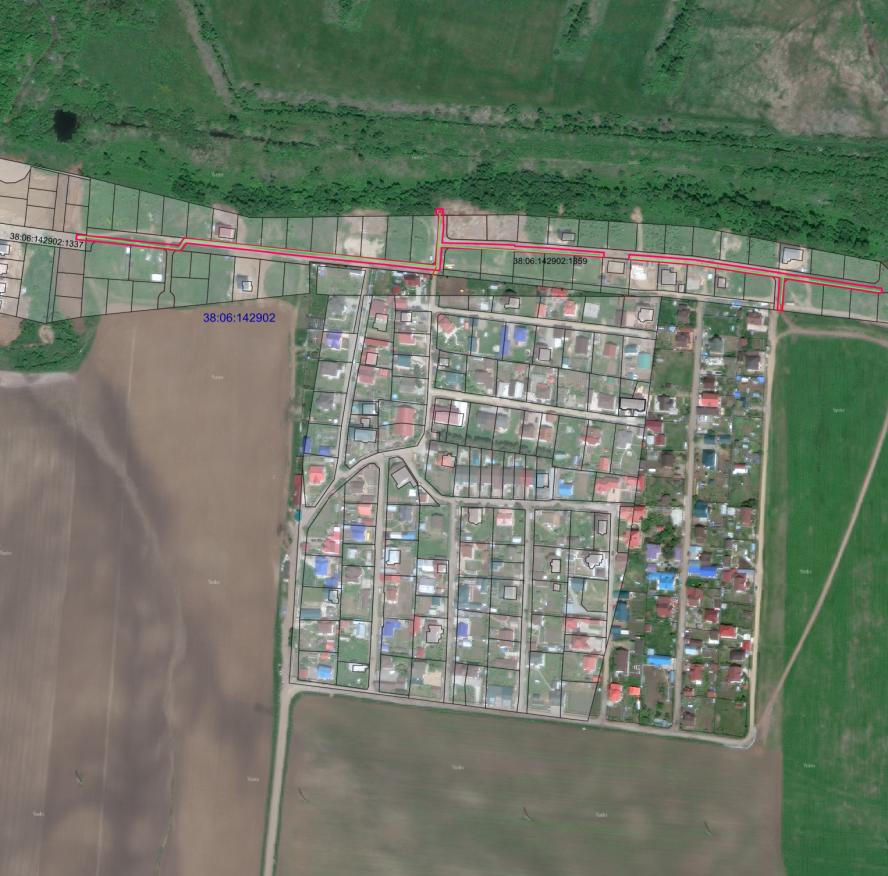 Масштаб 1: 3000        Условные обозначения:                -- граница образуемой части  земельного участка (проектные границы публичного сервитута);               -- граница земельного участка, сведения о котором внесены в ЕГРН;                 -- контур сооружения;         38:06:142902 – кадастровый номер квартала         38:06:142902:1873 – кадастровый номер земельного участка;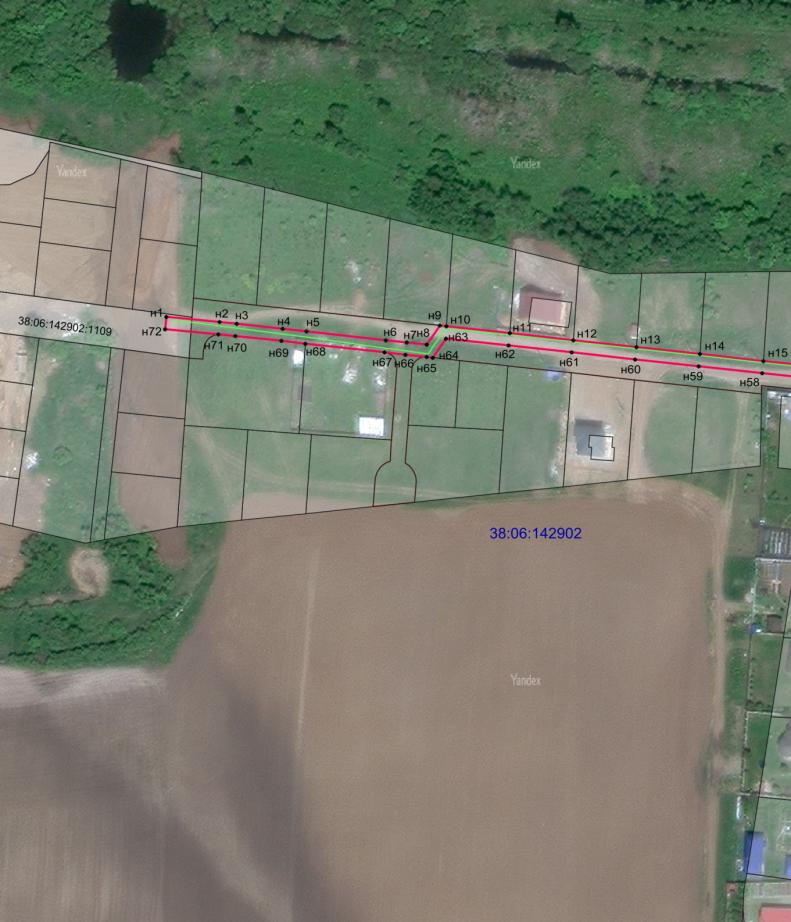 Масштаб 1: 3000        Условные обозначения:                -- граница образуемой части  земельного участка (проектные границы публичного сервитута);               -- граница земельного участка, сведения о котором внесены в ЕГРН;                 -- контур сооружения;         38:06:142902 – кадастровый номер квартала         38:06:142902:1873 – кадастровый номер земельного участка;            н1 – поворотная точка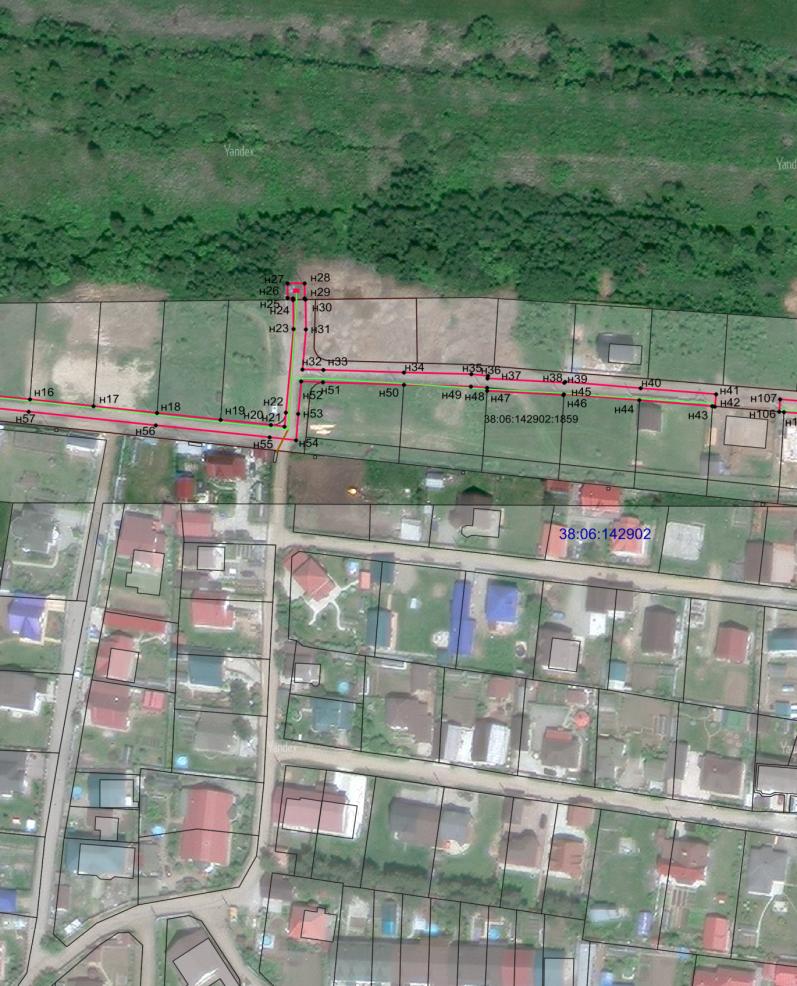 Масштаб 1: 3000         Условные обозначения:                -- граница образуемой части  земельного участка (проектные границы публичного сервитута);               -- граница земельного участка, сведения о котором внесены в ЕГРН;                 -- контур сооружения;         38:06:142902 – кадастровый номер квартала         38:06:142902:1873 – кадастровый номер земельного участка;            н1 – поворотная точка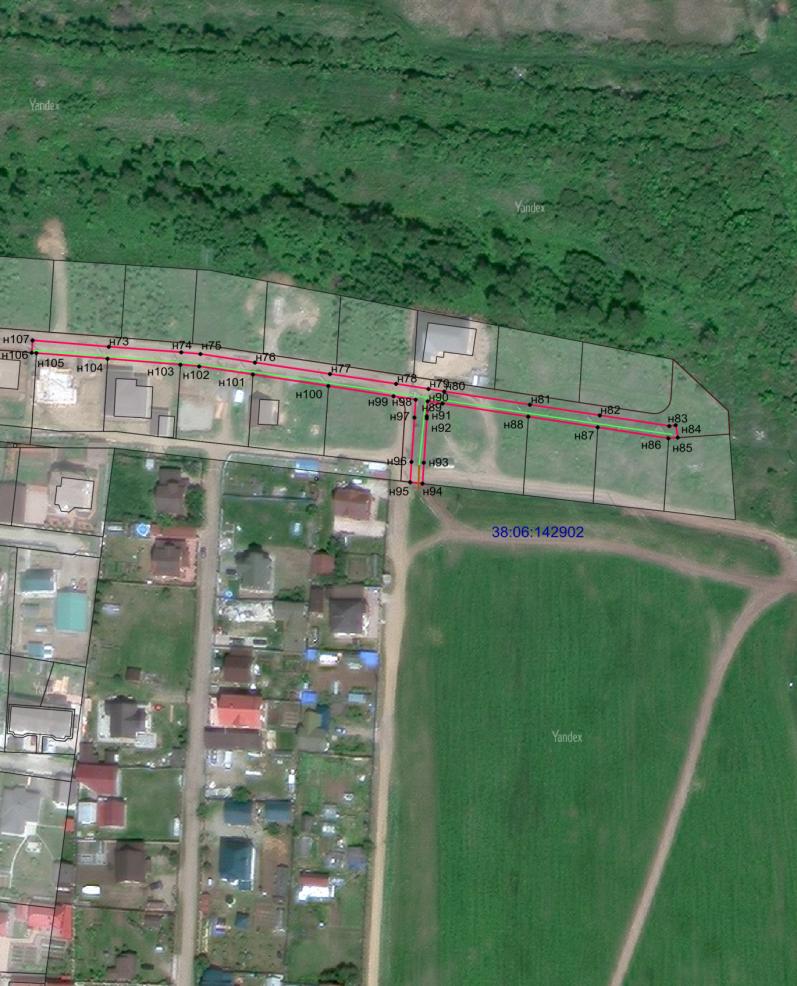 Масштаб 1: 6000         Условные обозначения:                 -- граница образуемой части  земельного участка (проектные границы публичного сервитута);               -- граница земельного участка, сведения о котором внесены в ЕГРН;                 -- контур сооружения;         38:06:142902 – кадастровый номер квартала         38:06:142902:1873 – кадастровый номер земельного участка;            н1 – поворотная точка